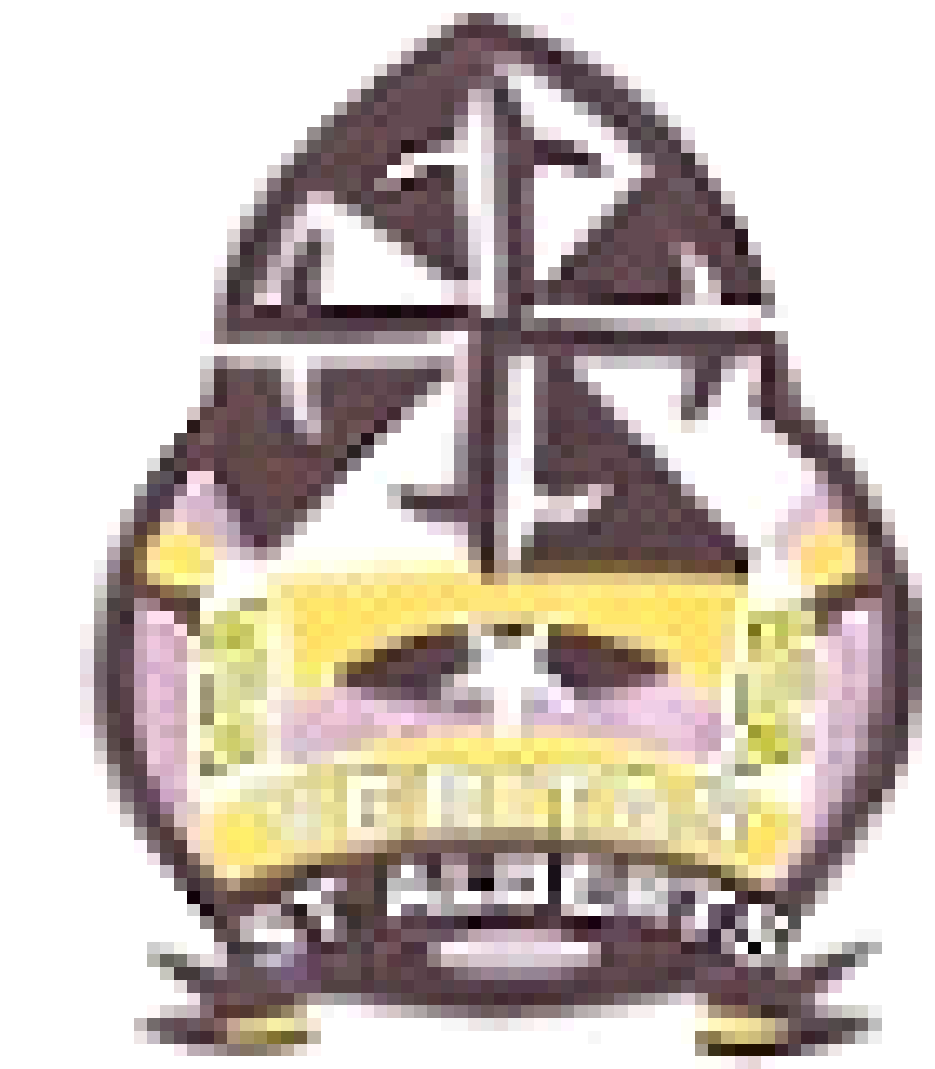 MINUTESSt Albert’s Primary School - Parent Teacher Council Meeting Meeting date: 28th November 2018 (Wednesday)Time: 1.30 – 3pm GMTLocation: St Albert’s Primary School, 36 Maxwell Drive – Glasgow – G41 5DU(Staff room)Welcome & IntroductionsMiss Blackwood welcomed everyone to the meeting. ApologiesAs abovePrevious Minutes  Agreed via emailMatters ArisingUpdate on building – Pupil council inputMr Ishaque read draft letter and all members agreed on its content. Mrs Nawaz voiced concern over reports of asbestos. Mrs Harker assured members that regular checks were carried on asbestos levels and this was under control and safe. Mrs Harker advised that she will organise a meeting with Andrew Duff (in charge of building work) to find out when the refurbishment will take place. Pupil council will write a letter of complaint to the council and send with pictures. Mr Ishaque requested that the letter be ready for the 7th December.Miss Cohen input on Social enterpriseMiss Cohen discussed a new initiative for families to be involved in. Families will be able to swap skills to benefit others. This project will begin in term 3. Café Connect will also begin in term 3 .Awareness week datesMiss Hunter to be involved in organising eventsChildren’s mental health week – 4th FebDowns syndrome awareness week – 19th MarchAutism awareness week – 1st AprilCystic Fibrosis awareness week – 21st JuneCerebral palsy awareness week – October 2019Head Teacher Report Update from Mrs HarkerRecruitment – 2 Depute Head Teachers to be appointed and an EAL teacher.1 parent to attend interviewsTreasurer ReportUpdate from TayabaSchool          Parents requested more information on what their child was learning. Mrs Harker advised that each         class would provide an overview of the terms learning intentions.Community AOBAction PlanNext MeetingJanuary 2019FundraisingMatters ArisingChristmas fair arrangements – toy stall & food stallPC will run a toy tombola stall and a food stall.Representative from City MissionTo attend Christmas Fair and share informationFood bank collection continuesReminder text to be sent to parents.Action PlanPC will liaise to organise stallsNext MeetingJanuary 2019PTC AttendeesRolePresent (Y/N)Carene BlackwoodChairYNadeem IshaqueVice ChairYNasreen NadeemTreasurerYTayaba IshaqTreasurerYSamiea Ishaque Time KeeperYSaadiya BhattiParentAAasha Ahmed ParentYNabila Azhar TabassumParentYLiana CiceParentAAyesha Nawaz Parent AMaysaa HalawiParentYRubina SohailParent YVeena RaniParent YMusarrat QasimParentYTony HollernParent ANoreen RehmanParentAMr KashmarParentYSamaiya IkramParentYIqra AhmadParentYSt Albert’s AttendeesRole Present (Y/N)Clare HarkerHead Teacher YKaren McFadden Teacher / SecretaryY